国民健康保険証の有効期限についてAbout the period of validity of the National Health Insurance card国民健康保険証の有効期限は最長で在留カードの満了日です。The longest period of validity of the National Health Insurance card is the expiration date of the Residence card.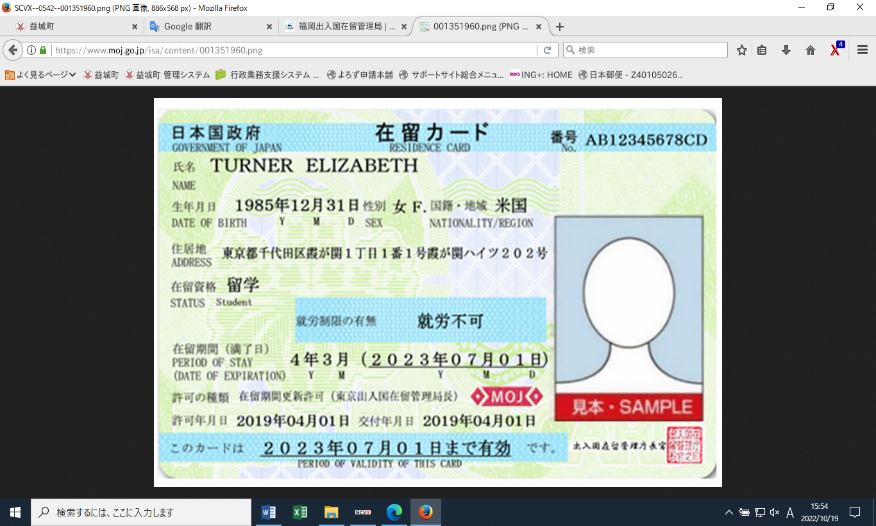 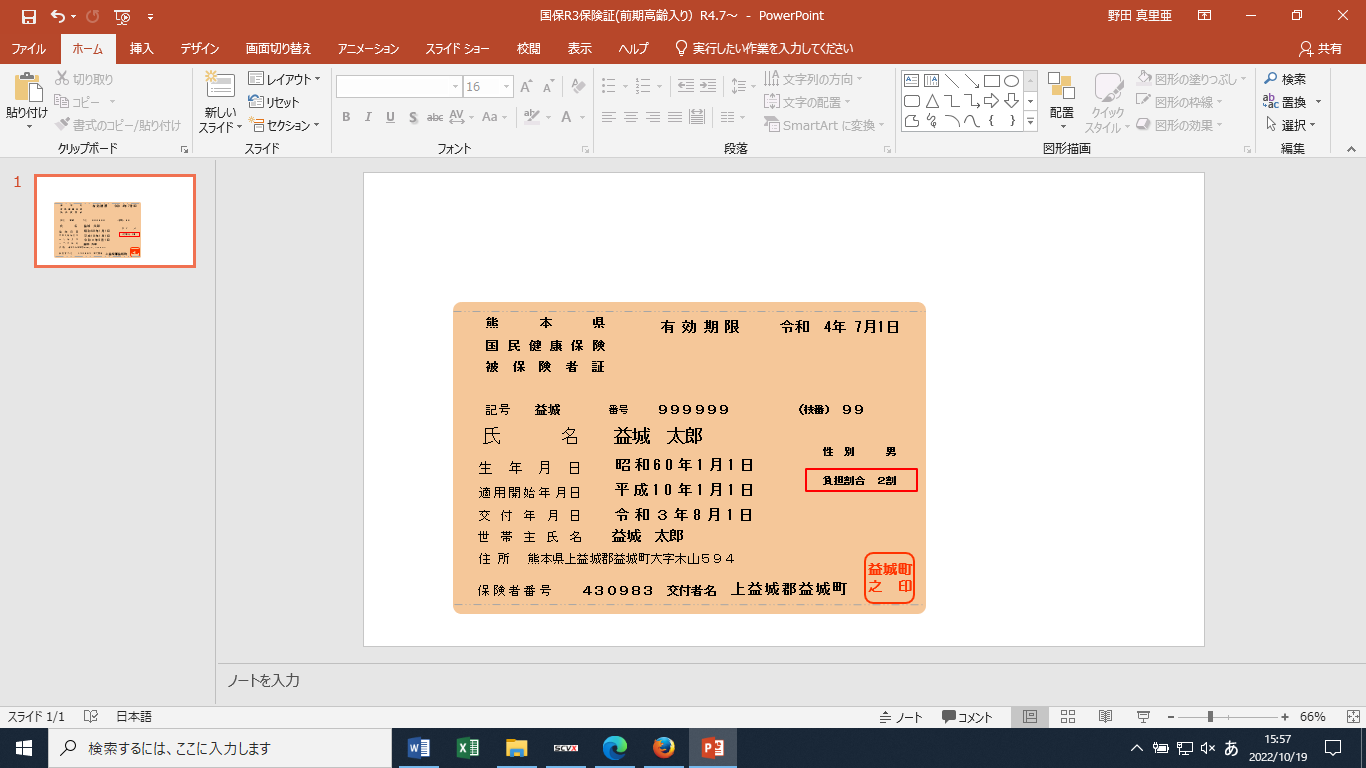 国民健康保険の期限延長をするには、先に出入国在留管理庁へ行って、在留カードの期限延長をしてください。そのあとで、国民健康保険証と在留カードを持って役場に来てください。To extend the period of National Health Insurance, please go to the Immigration Services Agency of the Japan first and extend the period of the Residence card. After that, please bring the National Health Insurance Card and the Residence Card later.Kumamoto branch officeAddress 862-09713-1-53 Oe, Chuo-ku, Kumamoto City, Kumamoto Prefecture Kumamoto Second Joint Government BuildingReception hours  9:00-12:00, 13:00-16:00 (Excluding Saturdays, Sundays and holidays)TEL  096-362-1721